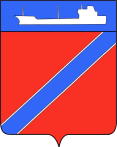 Совет Туапсинского городского поселения Туапсинского района Р Е Ш Е Н И Еот 01 марта 2015  года                                                               № 49.1город ТуапсеПриложение К решению Совета ТуапсинскогоГородского поселенияОт 01.03.2016 г № 49.1повестка дня сорок девятого очередного заседания Совета Туапсинского городского поселения01 марта 2016 годаПредседатель Совета                                                                                              Е.А. ЯйлиОб утверждении повестки дня очередного сорок девятого заседания Совета Туапсинского городского поселенияСовет Туапсинского городского поселения РЕШИЛ:Утвердить повестку дня очередного сорок девятого заседания Совета Туапсинского городского поселения (приложение).Председатель СоветаТуапсинского городского поселения                                    Е.А. ЯйлиГлаваТуапсинского городского поселения                                     А.В. Чехов№вопросдокладчик1Об утверждении повестки дня 49 очередного заседания Совета Туапсинского городского поселенияЯйли Е.А., председатель Совета2О внесении изменений в решение Совета Туапсинского городского поселения Туапсинского района от 17 декабря 2013 года № 20.3 «Об утверждении положения о бюджетном процессе в Туапсинском городском поселении Туапсинского района»Аннабаева А.А.Заместитель главы администрации3О внесении изменений в решение Совета Туапсинского городского поселения Туапсинского района от 01 декабря 2015 года № 46.2 «О бюджете Туапсинского городского поселения Туапсинского района на 2016 год»Аннабаева А.А.Заместитель главы администрации4О принятии устава Туапсинского городского поселения Туапсинского районаДроботова Т.Ф.Начальник отдела юридического обеспечения5Об итогах ежегодного конкурса на звание «Лучший орган территориального общественного самоуправления» в Туапсинском городском поселении Туапсинского районаДроботова Т.Ф.Начальник отдела юридического обеспечения6О внесении изменений в решение Совета Туапсинского городского поселения Туапсинского района от 03 сентября 2014 года № 28.4 «Об утверждении положения о порядке управления и распоряжения объектами муниципальной собственности Туапсинского городского поселения Туапсинского района»Винтер М.АНачальник отдела имущественных и земельных отношений7О принятии объектов недвижимого имущества из федеральной собственности в муниципальную собственность Туапсинского городского поселения Туапсинского районаВинтер М.АНачальник отдела имущественных и земельных отношений8О согласовании передачи недвижимого муниципального имущества в безвозмездное временное пользование территориальному органу Федеральной службы государственной статистики по Краснодарскому краюВинтер М.АНачальник отдела имущественных и земельных отношений9Об утверждении отчета о выполнении Прогнозного плана приватизации муниципального имущества в 2015 годуВинтер М.АНачальник отдела имущественных и земельных отношений10Об утверждении плана работы Совета Туапсинского городского поселения на 2016 годЯйли Е.А., председатель Совета